G. Wychowawcza kl. III Br. 08.06.2020Temat: Samoocena ucznia z zachowania.Samoocena:uczy analizy własnego zachowania, myślenia o sobie, „czucia się ze sobą”pokazuje, że nie trzeba być przesadnie skromnymuczy krytycyzmu (a jednocześnie nie jest samokrytyką)dobrze wykonana, daje wartościową informację zwrotną nauczycielowiPrzygotowałam samoocenę z zachowania dla uczniów. Spróbujcie ocenić siebie                          w sposób obiektywny w drugim półroczu. Jeśli spełniacie dane kryterium przyznajcie sobie po jednym punkcie. Ciekawa jestem jaka ocena wam wyszła?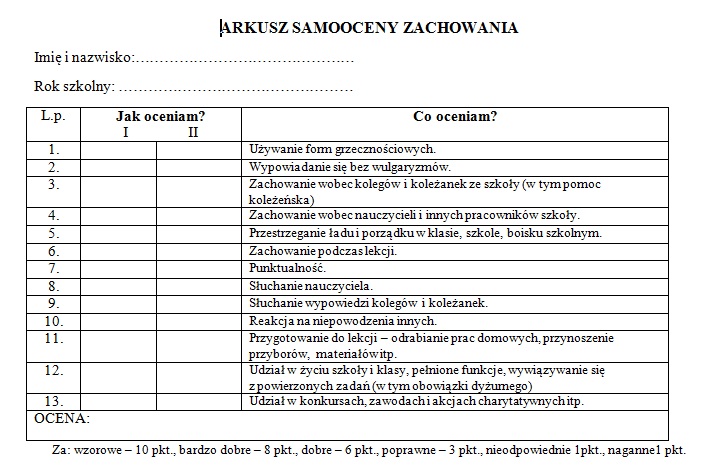 